NHS Energy Efficiency ChecklistThe NHS is one of the biggest consumers of energy in the country and spent over £740m on energy in 2021/22 for secondary care alone. Our annual spend at UHMBT was £5.4millon.As with domestic energy prices, many NHS organisations are seeing their energy costs rise sharply. Reducing energy waste will save the NHS money, cut carbon emissions, and reduce pressure on the energy grid at peak times. With continued pressure on energy supply across Europe, there are several ways that wards, departments, and individual staff members can all contribute to saving energy without impacting on patient care.As set out in the Estates ‘Net Zero’ Carbon Delivery Plan, investing in energy performance measures to reduce energy demand delivers a wide range of benefits, such as:Reducing emissions by minimising heat loss from buildings and reducing overall energy demandPreparing buildings for low-carbon heat sourcesReducing NHS energy bills Improving patient and staff comfortEnergy efficiency rounds for wards/departmentsThis checklist can be completed by staff as required. It identifies opportunities to reduce our energy demand, which will save money and carbon, and support the national grid.  Checklist completed by ________ [name] on ________ [date]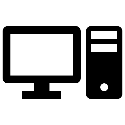 Review which appliances within the ward/department can be turned off when not in use and at which times of day this would be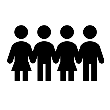 Agree which member of staff/job role is responsible for turning off each appliance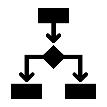 Consider a procedure to check appliances are turned off when not in use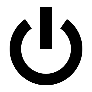 Check appliances are not left on standby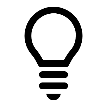 Ensure lights are turned off when rooms are not in use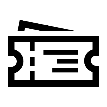 Raise tickets for faulty equipment or appliances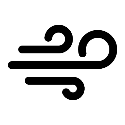 Check for draughts from windows or doors and seal when found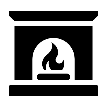 Ensure doors and windows are always closed when heating/air conditioning is active (where IPC guidance allows)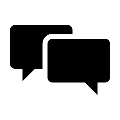 Any plans to procure local heaters or fans should be first be discussed with estates teams. Check you know how many fans/heaters you have and where they are.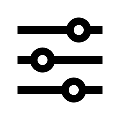 If installed, turn down thermostatic radiator valves (TRVs) when room is not in use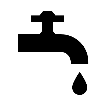 Check for dripping taps and turn off when found. Raise tickets if this is an ongoing issue (a dripping hot water tap wastes water as well as the energy needed to heat it)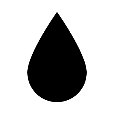 Only fill kettles with the amount of water needed and use water boilers where available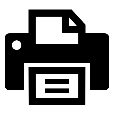 Encourage staff to only print documents when needed. Avoiding printing saves energy from printer warm up and cool down, as well as saving paper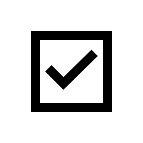 In partnership with procurement, ensure energy ratings for all electrical purchases are A or A+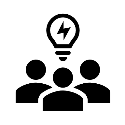 Speak to staff about their ideas on how to save energy in wards/departments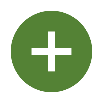 (Include any actions you would like to add here)(Include any actions you would like to add here)